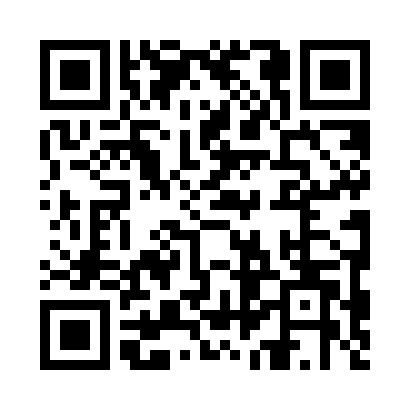 Prayer times for Zulqadir, PakistanMon 1 Jul 2024 - Wed 31 Jul 2024High Latitude Method: Angle Based RulePrayer Calculation Method: University of Islamic SciencesAsar Calculation Method: ShafiPrayer times provided by https://www.salahtimes.comDateDayFajrSunriseDhuhrAsrMaghribIsha1Mon3:315:1312:224:047:309:122Tue3:325:1312:224:047:309:123Wed3:325:1412:224:057:309:114Thu3:335:1412:224:057:309:115Fri3:335:1512:224:057:309:116Sat3:345:1512:224:057:309:107Sun3:355:1612:234:057:299:108Mon3:365:1612:234:067:299:109Tue3:365:1712:234:067:299:0910Wed3:375:1712:234:067:299:0911Thu3:385:1812:234:067:289:0812Fri3:395:1812:234:067:289:0813Sat3:395:1912:234:067:289:0714Sun3:405:1912:244:067:279:0615Mon3:415:2012:244:067:279:0616Tue3:425:2112:244:067:269:0517Wed3:435:2112:244:077:269:0418Thu3:445:2212:244:077:269:0319Fri3:455:2312:244:077:259:0320Sat3:465:2312:244:077:249:0221Sun3:475:2412:244:077:249:0122Mon3:475:2412:244:077:239:0023Tue3:485:2512:244:077:238:5924Wed3:495:2612:244:077:228:5825Thu3:505:2612:244:077:218:5726Fri3:515:2712:244:077:218:5627Sat3:525:2812:244:077:208:5528Sun3:535:2812:244:077:198:5429Mon3:545:2912:244:067:198:5330Tue3:555:3012:244:067:188:5231Wed3:565:3112:244:067:178:51